A-17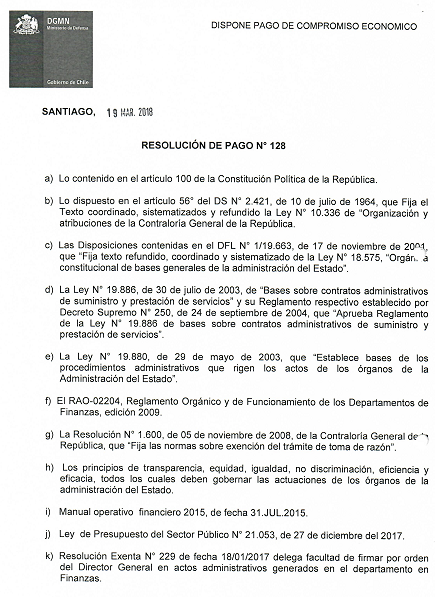 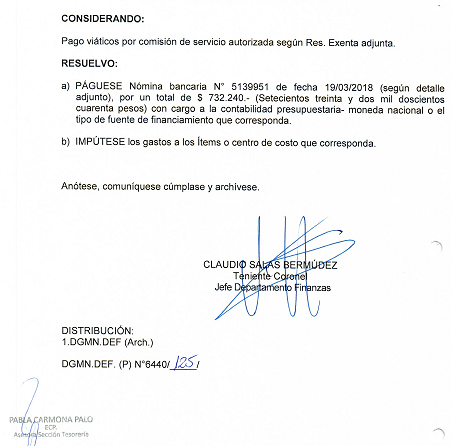 